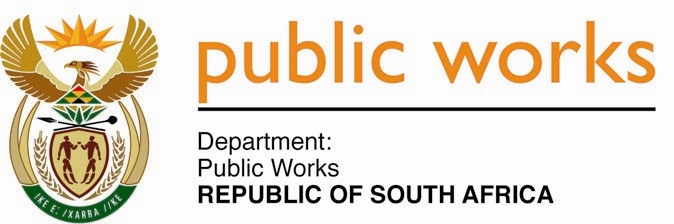 MINISTRYPUBLIC WORKS AND INFRASTRUCTUREREPUBLIC OF SOUTH AFRICA Department of Public Works l Central Government Offices l 256 Madiba Street l Pretoria l Contact: +27 (0)12 406 1627 l Fax: +27 (0)12 323 7573Private Bag X9155 l CAPE TOWN, 8001 l RSA 4th Floor Parliament Building l 120 Plein Street l CAPE TOWN l Tel: +27 21 402 2219 Fax: +27 21 462 4592 www.publicworks.gov.za NATIONAL ASSEMBLYWRITTEN REPLYQUESTION NUMBER:					        		68 [NW68E]INTERNAL QUESTION PAPER NO.:					01 of 2023DATE OF PUBLICATION:					        		09 FEBRUARY 2023DATE OF REPLY:						            	 24  FEBRUARY 202368.	Mrs C Phillips (DA) asked the Minister of Public Works and Infrastructure:(1)	With reference to her reply to question 4648 on 21 December 2022, what were the relevant details of the brief to the security companies;(2)	whether the specified security companies fulfilled the specified brief; if not, (a) why not and (b) what are the reasons that they were paid; if so, what are the relevant details;(3)	what total amount was spent on (a) sheriff costs and (b) legal fees relating to Knoflokskraal?								  NW68EREPLY:The Minister of Public Works and InfrastructureI have been informed by the Department that the relevant details of the brief to the security companies are as follows:The controlling of access so that the structures on the properties do not increase,No construction of new structures are allowedAll half-done structures may be demolished and removed Patrolling of premises for day and night shift including weekends and public holidays2.	Yes, they fulfilled the specified brief and they are found to be in compliance. (a)	Not applicable as they fulfilled their brief.(b)	They were paid as they fulfilled their mandate of controlling access to the premises for the period, in compliance with the implementation of the containment order at Knofloskraal. 3	(a)	The total amount spent on Sheriff Costs is R 2 543 00, 00(b)	The Total amount spent on legal fees is R 537 240, 00